VSTUPNÍ ČÁSTNázev komplexní úlohy/projektuPéče o pivoKód úlohy65-u-3/AB43Využitelnost komplexní úlohyKategorie dosaženého vzděláníH (EQF úroveň 3)Skupiny oborů65 - Gastronomie, hotelnictví a turismusVazba na vzdělávací modul(y)Nápoje – alkoholické a nealkoholické ŠkolaOdborné učiliště Cvrčovice, příspěvková organizace, CvrčoviceKlíčové kompetenceKompetence k učení, Kompetence k pracovnímu uplatnění a podnikatelským aktivitámDatum vytvoření23. 04. 2019 21:03Délka/časová náročnost - Odborné vzdělávání4Délka/časová náročnost - Všeobecné vzděláváníPoznámka k délce úlohyRočník(y)2. ročníkŘešení úlohyindividuální, skupinovéDoporučený počet žáků1Charakteristika/anotaceHlavním cílem komplexní úlohy je žáky seznámit se skladováním piva, přípravnými činnostmi před čepováním piva, správným mytím pivního skla, správným postupem při čepování piva a činnostmi prováděnými s pivním zařízením po ukončení pracovního dne. Žák se seznámí s významem a postupem při sanitaci pivního vedení. Komplexní úloha je řešena formou skupinové a individuální práce prostřednictvím videoukázek a pracovních listů. Osvojené informace jsou ověřeny kontrolním testem.JÁDRO ÚLOHYOčekávané výsledky učeníŽák:charakterizuje podmínky skladování piva,popisuje činnosti prováděné před čepováním piva,charakterizuje význam mytí pivního skla a popisuje postup při mytí pivního skla,vyjmenuje faktory, které ovlivňují kvalitu čepovaného piva,popisuje způsoby správného čepování piva a vyjmenuje možné chyby,vyjmenuje činnosti prováděné denně po ukončení čepování piva,charakterizuje význam sanitace pivního vedení a vyjmenuje činnosti, které se během sanitace provádí.Specifikace hlavních učebních činností žáků/aktivit projektu vč. doporučeného časového rozvrhuUčební činnosti žáka:seznamuje se s podmínkami skladování piva,na základě videoukázky vyplní pracovní list na téma skladování piva,seznamuje se s přípravou před čepováním piva,na základě videoukázky vyplní pracovní list na téma příprava před čepováním piva,seznamuje se s postupem mytí pivního skla a faktory, které ovlivňují kvalitu čepovaného piva,na základě videoukázky vyplní pracovní list na téma mytí pivního skla,seznamuje se s možnými postupy při čepování piva a možnými chybami, kterých je možné se dopustit,na základě videoukázky vyplní pracovní list na téma chyby při čepování piva a správný postup,seznamuje se s činnostmi prováděné denně po ukončení čepování piva,na základě videoukázky vyplní pracovní list na téma činnosti po ukončení čepování piva,seznamuje se s významem sanitace pivního vedení a činnostmi, které se během sanitace provádí,na základě videoukázky vyplní pracovní list na téma sanitace pivního vedení,sleduje videoukázky a vyplňuje pracovní listy,své poznatky diskutují a navzájem si opravují ve skupině,osvojují a upevňují si získané poznatky,aktivně se zapojují do vyučování,osvojené poznatky si ověří v kontrolním testu.Doporučený časový rozvrh:1. vyučovací hodina – videoukázky a vypracování příslušných pracovních listů2. vyučovací hodina – videoukázky a vypracování příslušných pracovních listů3. vyučovací hodina – upevnění získaných poznatků a diskuze4. vyučovací hodina – opakování a kontrolní testMetodická doporučeníKomplexní úlohu lze využít v teoretickém vyučování oboru 65-51-H/01 Kuchař-číšník.Způsob realizaceOrganizační forma výuky – teoretickáProstředí realizace – učebna, odborná učebnaPomůckyUčební pomůcky pro žáka:psací pomůcky,pracovní listy.Učební pomůcky pro učitele a technické vybavení:pracovní listy,počítač s připojením k internetu,dataprojektor,plátno na promítání.VÝSTUPNÍ ČÁSTPopis a kvantifikace všech plánovaných výstupůNa základě videoukázek žáci vypracují šest pracovních listů. Pracovní listy mohou žáci vypracovat samostatně nebo ve dvojicích. Získané poznatky navzájem diskutují.Osvojené znalosti žáci ověří kontrolním testem formou samostatné práce.Kritéria hodnoceníŽák splní komplexní úlohu aktivním vypracováním všech šesti pracovních listů a úspěšným splněním kontrolního testu formou samostatné práce.Hodnocení kontrolního testu:100 % – 91 % výborný90 % – 81 % chvalitebný80 % – 51 % dobrý50 % – 31 % dostatečný30 % – 0 % nedostatečnýDoporučená literaturaSALAČ, Gustav. Stolničení: [učebnice pro střední školy] : [učebnice pro střední odborná učiliště]. Praha: Fortuna, 1996. ISBN 80-7168-333-7.ŠEBELOVÁ, Marie. Potraviny a výživa: učebnice pro odborná učiliště: obor kuchařské práce. Praha: Parta, 2002. ISBN 80-7320-010-4.BOROWIEC, PAVEL/TIZLOVÁ, Marcela. Kniha o pivu. Praha: Smart Press, 2017. ISBN 978-80-87049-96-9PoznámkyPři skupinové výuce je doporučena práce ve dvojicích.Videoukázka: Skladování piva – https://www.youtube.com/watch?v=EyFG8Qhz-oUVideoukázka: Příprava před čepováním piva – https://www.youtube.com/watch?v=ZW9PLdl8yOIVideoukázka: Mytí pivního skla – https://www.youtube.com/watch?v=iHGhXPY-kDwVideoukázka: Chyby při čepování, ukázka čepování piva – https://www.youtube.com/watch?v=Kms8aFNfMbwVideoukázka: Činnost po ukončení čepování piva – https://www.youtube.com/watch?v=Cp6_aie4i3oVideoukázka: Sanitace pivního vedení – https://www.youtube.com/watch?v=I6tR0sMdLhAObsahové upřesněníOV RVP - Odborné vzdělávání ve vztahu k RVPPřílohypl_skladovani_piva.docxpl_skladovani_piva-reseni.docxpl_priprava_pred_cepovanim_piva.docxpl_priprava_pred_cepovanim_piva-reseni.docxpl_myti_pivniho_skla.docxpl_myti_pivniho_skla-reseni.docxpl_chyby_pri_cepovani.docxpl_chyby_pri_cepovani-reseni.docxpl_cinnost_po_ukonceni_cepovani_piva.docxpl_cinnost_po_ukonceni_cepovani_piva-reseni.docxpl_sanitace_pivniho_vedeni.docxpl_sanitace_pivniho_vedeni-reseni.docxpl_kontrolni_test.docxpl_kontrolni_test-reseni.docxMateriál vznikl v rámci projektu Modernizace odborného vzdělávání (MOV), který byl spolufinancován z Evropských strukturálních a investičních fondů a jehož realizaci zajišťoval Národní pedagogický institut České republiky. Autorem materiálu a všech jeho částí, není-li uvedeno jinak, je Lukáš Kučera. Creative Commons CC BY SA 4.0 – Uveďte původ – Zachovejte licenci 4.0 Mezinárodní.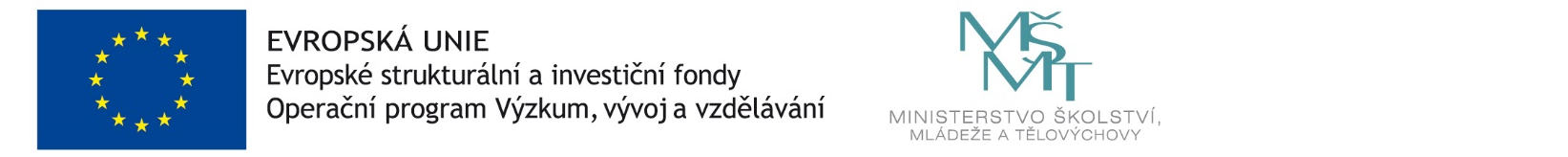 